Места для проживания бронировать в гостиницах г. Кургана:- Гостиница «7иЯ» 89128350910, 89617509343 ул. Карбышева, 33-Б (от 850 руб.)- Гостиница «Суворов» 8 (3522)299939, 11 микрорайон, 18 (от 850 руб.)- Хостел «Discovery hostel» 89003777117 ул. Некрасова, 16 к.1 (от 500 руб.)- Мини-гостиница «ИГМИСУ» 89058501567, ул. Омская, 101В (от 600 руб.)- Гостиница «Воробьевы Горы» 8 (3522) 603-063, 653-063, ул. Пичугина, 6 (от 1500 руб.)- Гостиница «7иЯ» 89128350918, ул. Омская, 140Ж (от 850 руб.)- Гостиница «Курган» 8(3522) 44-99-22, пр. Конституции, 52 (от 600 руб.)- Гостиница «Москва» 89128357789, ул. Красина, 49 (от 1500 руб.)- Сити Отель 8(961)5711335, ул. Советская, 122 (от 1200 руб.)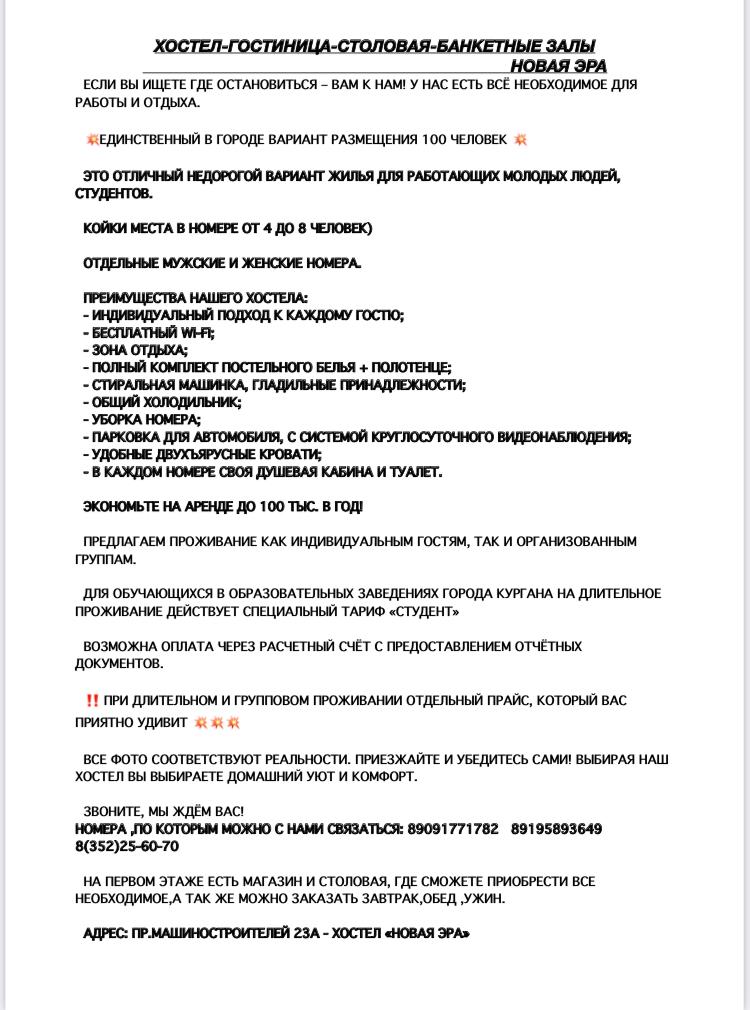 